Отчет классного часа «Соблюдая ПДД – не окажешься в беде! »Тип мероприятия: расширение и закрепление знаний по ПДД и профилактике ДДТТ.Цель: знакомство с историей возникновения правил дорожного движения, повторение правил уличного движения, развитие умения самостоятельно пользоваться полученными знаниями в повседневной жизни, изучение правил дорожного движения и профилактика ДДТТ.Задачи:1.Обучающие:-продолжить работу по изучению правил дорожного движения.2. Развивающие:-способствовать развитию познавательного интереса к своему здоровью, к себе как личности;-научить делать выводы, обобщения, анализ, оценку ситуации.3. Воспитывающие:-воспитание безопасных для здоровья форм поведения на дорогах и улицах города.Методы:Словесные: беседа, рассказ, сообщения учащихся.Наглядные: презентация.Аудитория: классный руководитель, учащиеся 5 класса.Классный руководитель:Ибрагимова М.М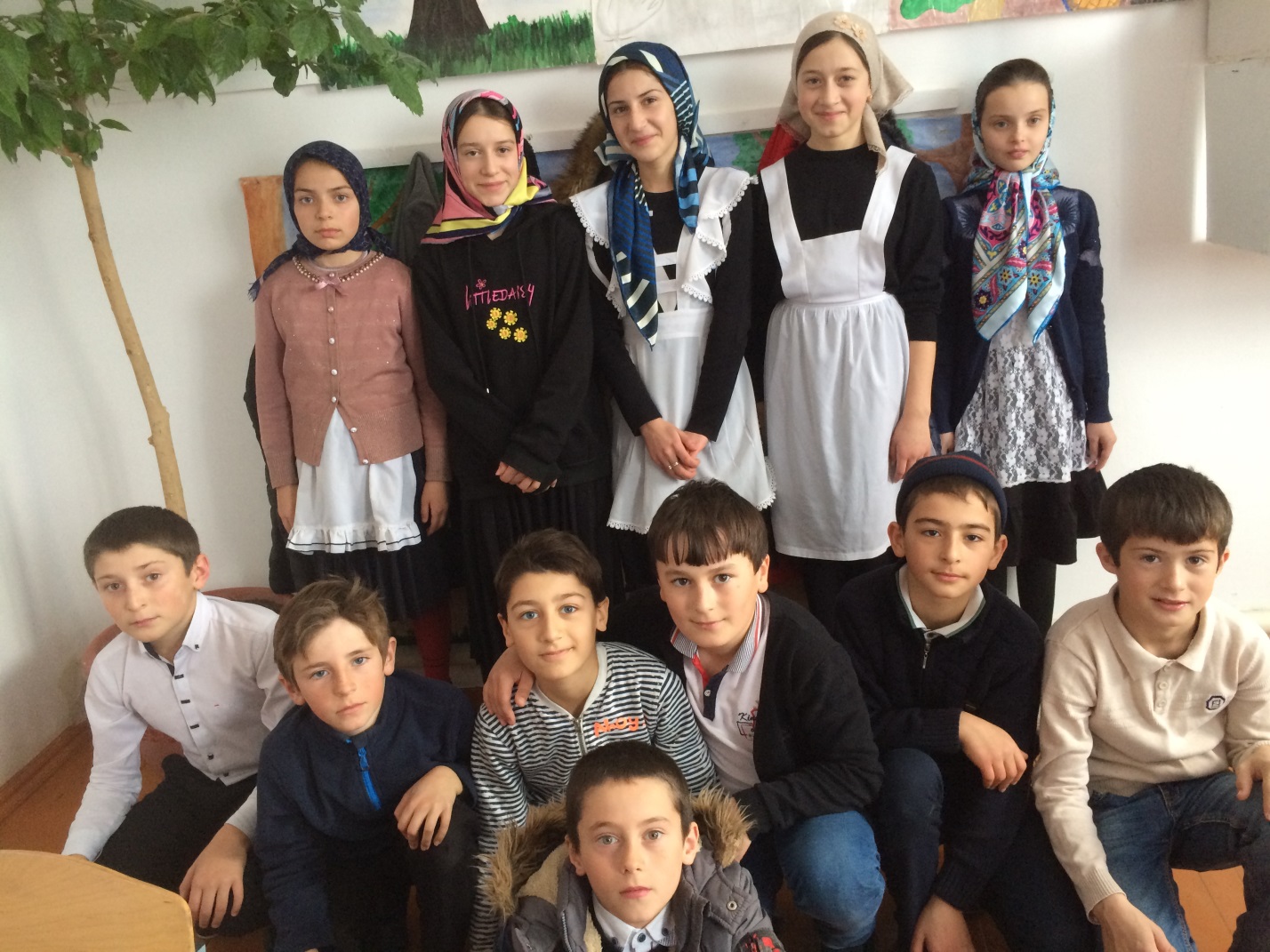 